Electrical and Plumbing Written Assessment Study GuideElectricalKnow basic electrical codes/guidelines and common electrical symbolsWhat is the purpose of an electrical plan?From what type of plans are electrical and plumbing plans derived?What line type is used to draw the connection between a light fixture and switch is drawn on an electrical plan?What does GFCI stand for?  Where would you find these outlets in a home?Approximately how high should switches be placed above the floor?  How high should they be placed to be convenient for someone in a wheelchair?Describe the following electrical terms:Ceiling fixtureDuplex receptacle outletSplit-wired duplex receptacle outletThree-way switchWeatherproof duplex receptacle outletWhat voltage outlets are used for the following?DryerRangeRefrigeratorCalculate the recommended number or lighting circuits required for a house that is 30’ x 24’.  Allow one lighting circuit for each 200 square feet. PlumbingKnow basic plumbing codes/guidelines and common plumbing symbolsWhat are the three basic plumbing components?What is the purpose of a plumbing plan?Describe the following:Branch linesBuilding mainHouse drainMain and Secondary stacksTrapVent How is waste and waste water removed from a house?Is ventilation or the waste line network designed first for a house? Why?Give 4 examples of plumbing fixtures.What does a drainage system rely on if it does not use pressure to carry waste to a sewer/septic tank?In the picture below, what size drain does the sink have?  What size drain does the toilet have?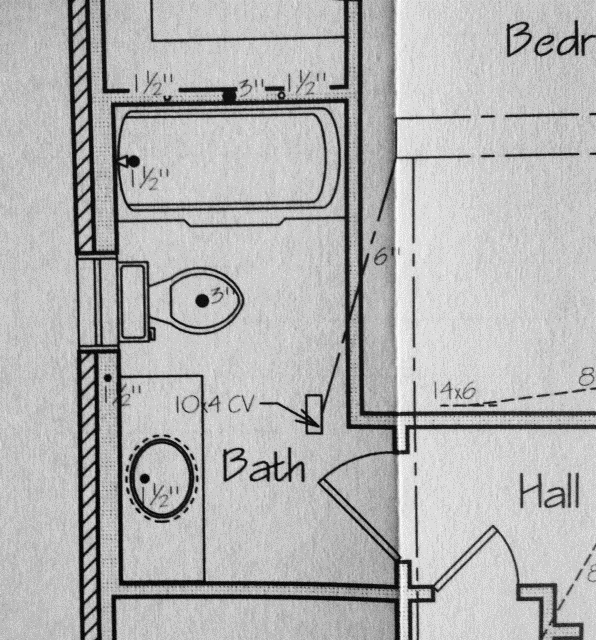 